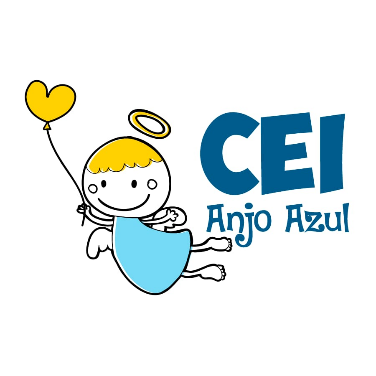 CENTRO DE EDUCAÇÃO INFANTIL ANJO AZULRua 31 de Março/nº 1508Lacerdópolis – SCCEP: 89660 000 Fone: (49) 3552 0279Coordenadora: Marizane Dall’OrsolettaE mail: ceianjoazullacerdopolis@gmail.com                                                       Blog: www.ceianjoazul.blogspot.comPROFESSORA: TAILA COLLETPROFESSORA AUXILIAR: ANA LÚCIA CARBOLIN DRESCHTURMA: BERÇÁRIO II15 HORAS PLATAFORMA/GRUPO WHATSAPPALGUMAS SUGESTÕES DE EXPERIÊNCIAS:SEGUNDA-FEIRA 18/05/20TERÇA-FEIRA 19/05/20QUARTA-FIERA 20/05/20QUINTA-FEIRA 21/05/20SEXTA-FEIRA 22/05/20PINTURA NO CHÃO: A BRINCADEIRA DE DESENHAR FICA DIFERENTE QUANDO FEITA EM LUGARES DIFERENTES. ENTÃO, EXPERIMENTE COLOCAR UM PAPEL GRANDE NO CHÃO PARA VER O QUE ACONTECE!BOLICHE DE GARRAFA PET: PODERÁ ENFEITAR A GARRAFA OU NÃO FICA A SEU CRITÉRIO, COLOCAR UM POUQUINHO DE ÁGUA NA GARRAFA. ORGANIZAR AS GARRAFAS UMA AO LADO DA OUTRA E COM UMA BOLA JOGAR PARA DERRUBÁ-LAS.CARIMBO COM ESPONJA DE LAVAR LOUÇA: DESENHAR FORMAS GEOMÉTRICAS OU IMAGENS NA ESPONJA E RECORTAR. E PRONTO O CARIMBO ESTÁ PRONTO PARA USAR.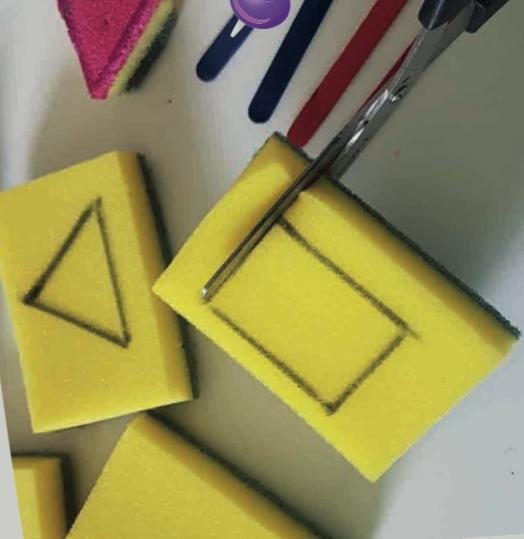 EXPLORAR FOTOGRAFIAS DA FAMÍLIA JUNTO COM OS FAMILIARES DA SUA CASA. CINE FAMÍLIA: A FAMÍLIA JUNTO COM A CRIANÇA ESCOLHEM UM FILME PARA TODOS DA CASA ASSISTIREM  JUNTOS, PARA SER DIVERTIDO PODERÁ TER PIPOCA E ATÉ UM SUQUINHO!